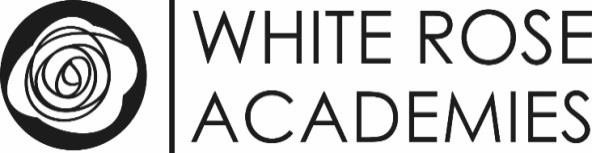 Teacher of English - Person Specification You should be able to demonstrate that you meet the following criteria: White Rose Academies Trust is committed to safeguarding and promoting the welfare of its students and expects all staff and volunteers to share the commitment. Appointments will be subject to Safer Recruitment Procedures and an enhanced DBS check. Please note this role will involve contact with children and you will be engaging in regulated activity. It is an offence to apply for the role if you are barred from engaging in regulated activity relevant to children.We promote diversity and want a workforce which reflects the population of Leeds.  Applications are welcome from all, irrespective of sex, sexuality, race, religion, marital status, age or disability.E = Essential D = Desirable Measured by: A.  Application Form               B.   Test / Exercise I.   Interview                              R.   References C. CertificatesQualifications E Have a Degree in English or a closely related relevant subject A R C E  Have a QTS, PGCE or equivalent – the post is suitable for NQT candidatesA R CKnowledge & SkillsE To teach to a high standard across all key stages, using professional links to the industry as applicable A R E Possess knowledge, understanding and commitment to equality, diversity and inclusion informed by practical experience and application A I EPossess knowledge, understanding and commitment to safeguarding and promoting the welfare of students A I EPossess good all round ICT skills RETo be able to reach a consistently good standard of teaching RETo be resilient, reliable, and possess a sense of humour IEPossess the ability to use progress data of students to benchmark, track and raise attainment of students for whom responsible IEHave good working knowledge of assessment for learning approaches and their classroom application IEPossess strong interpersonal skills and be able to work effectively as part of a teamR IETo promote equality, diversity and inclusion and demonstrate this within the role. A IETo be jointly responsible for promoting and safeguarding the welfare of studentsA IETo be able to form and maintain appropriate relationships and personal boundaries with studentsA IExperienceE Recent, relevant classroom practice A E Evidence of working with young people effectively R E Successful contributions towork RContinuous Professional Development E Evidence of commitment to personal CPD. A A E Be able to lead the development of others. A A Personal QualitiesE Be respectful towards all students, with total belief in their entitlement to a high-quality education, whatever their circumstances and ability A I E Be committed to raising standards of achievement through high quality classroom practice I E Take a key role in contributing to extra-curricular activities within English department, which may require after school and weekend rehearsals A I E Be committed to the principles of the Academy programme I E Possess personal integrity, warmth and a willingness to grow and learn I E Be committed to the education of the ‘whole child,’ i.e. social, emotional and citizenship development I  SignedR.ChattoeDated November 2021